Рекомендации для родителей. Тема: «Транспорт»Родителям рекомендуется:- вместе с ребенком понаблюдать на улице за движением различного транспорта;- рассмотрите иллюстрации с такими видами транспорта, как наземный, воздушный, водный, подземный, железнодорожный;- для закрепления у ребенка знаний о транспорте и уличном движении задать следующие вопросы: какие машины перевозят грузы? людей? На какой свет светофора можно переходить улицу?Задание 1. Пальчиковая игра «Транспорт»Мы с первым пальцем – малышкомВ трамвайный парк пойдем пешком.С другим – поедем мы в трамвае,Тихонько песни напевая.А с третьим – сядем мы в такси,Попросим в порт нас отвести!С четвертым пальчиком в ракетеМы полетим к другой планете.Садись-ка, пятый, в самолет,С тобой отправимся в полет.Дети по ходу чтения стихотворения по очереди загибают пальчики.Задание 2 Игра «Один – много»Задание 3. Дидактическая игра «Четвёртый лишний»Пароход, лодка, самолёт, парусник.Автомобиль, трамвай, троллейбус, метро.Самолёт, вертолёт, велосипед, воздушный шар.Самосвал, троллейбус, самокат, автобус.Задание 4 . Игра «Сосчитай до пяти»Один подъемный кран – два подъемных крана,Один рейсовый автобус –...Одно большое колесо –...Задание 5. Игра «Закончи предложение»Задание 6. Игра «Назови звуки»Предложите ребенку назвать первый и последний звук в словах:«МАШИНА», «САМОЛЕТ», «АВТОБУС», «ЛОДКА», «ПАССАЖИР», «САМОСВАЛ», «ПЕШЕХОД», «БУЛЬДОЗЕР».Задание 7. «Объясни словечко»Снегоуборочная, железнодорожный, подземный, международные, сухопутный, вездеход, внедорожник, быстроходный, трёхколёсный.Задание 8. Выучить стихотворение.Шофёр.На нитке машину гулять поведу.На нитке домой я её приведу.Почищу ей кузов, кабину, мотор –Машину беречь должен каждый шофёр.Задание 9. Нарисуй по клеткам транспорт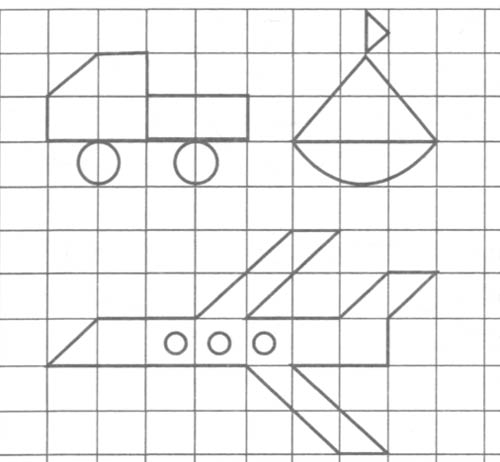 Грузовая машина – грузовые машиныреактивный самолет — …подводный корабль — …спущенное колесо – …дальний вагон — …мудрый капитан — …внимательный водитель — …умелый летчик — …Машинист – это тот, кто …Пассажир – это…Кондуктор – это…Капитан – это…Пешеход – это…Шофер – это…Летчик – это…Регулировщик – это …